                  TÉMA: SVĚTEM POHÁDEK                            Rok s VečerníčkemV letošním školním roce navštívíme pohádkový svět.             Pohádky budeme využívat po stránce obsahové, budeme rozvíjet a podporovat slovní zásobu, jazykový projev, fantazii, vztah k lidové slovesnosti a zvykům a využijeme je                                 i k rozvíjení a upevňování znalostí a zkušeností dětí.  Pohádky ve spojení s dětskou fantazií budou podnětem k objevování dosud nepoznaného pro nejmladší děti                a vodítkem k učení či řešení problémových situací pro děti starší.  Téma pohádek budeme doplňovat navazujícími tématy. Připomeneme si loňské téma „Můj svět, moje rodina“                    a také se podíváme do „světa zvířátek“, která se často                         v pohádkách objevují.   Při práci budeme vycházet z přirozeného zájmu dětí, ponechávat dětem prostor pro vlastní volbu činností. Společně tak budeme vytvářet příjemné a „pohádkové“ prostředí v naší mateřské škole.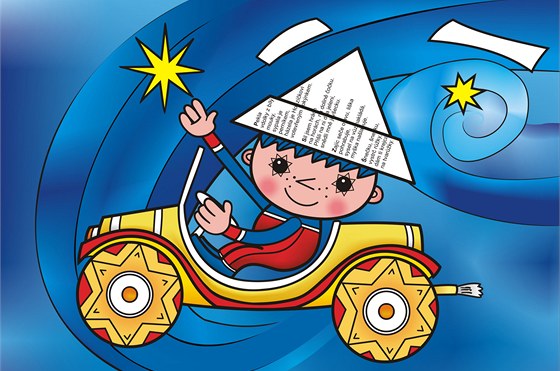                       Třídní vzdělávací program                            SVĚTEM POHÁDEK                            ROK S VEČERNÍČKEMPODZIMZáří: Večerníček v MŠVečerníček nám nese pohádky a vítá nás po prázdninách.Noví kamarádi, rodina, domov.Říjen: Lesní pohádkyVečerníček v lese Řáholci.Listopad: Špalíček pohádekČteme klasické i moderní pohádky.ZIMAProsinec: Krtek a vánoceVánoční zvyky a tradice.Leden: O dvanácti měsíčkáchS Večerníčkem v novém roce.Roční období, časová orientace.Únor: Ledové královstvíVečerníček v ledové pohádce.Ledový karneval.JAROBřezen: Jarní skřítkovéSkřítek Smíšek a jeho kamarádi nás vítají v novém ročním období.Velikonoční skřítkové.Duben: Popletené pohádkyVymýšlíme legraci.Čarodějnické pohádky.Květen: BroučciMaminka, tatínek a neposedný Brouček.LÉTOČerven: Zazvonil zvonec a pohádkám je konecLoučíme se s Večerníčkem.